महात्मा गांधी विद्यामंदिर संचलित लो. व्यं. हिरे कला, विज्ञान व वाणिज्य महाविद्यालय पंचवटी, नाशिक-3LVH/Exam/2022/29				                Date: 25/05/2022महात्मा गांधी विद्यामंदिर संचलित लो. व्यं. हिरे कला, विज्ञान व वाणिज्य महाविद्यालय पंचवटी, नाशिक-3LVH/Exam/2022/29				                Date: 25/05/2022सूचनासर्व कला, विज्ञान व वाणिज्य विभाग प्रमुखांना कळविण्यात येते की आपल्या विभागातील (UG & PG) प्रात्यक्षिक परीक्षांचे नियोजनाबाबत चे वेळापत्रक व त्या परीक्षांसाठी नेमण्यात आलेल्या परीक्षकांचे नावांसहची एक हार्ड कॉपी परीक्षा विभागात जमा करावी, तसेच सॉफ्ट कॉपी ceo_lvh@mgvnasik.org  या मेलवर पाठवावी.सूचनासर्व कला, विज्ञान व वाणिज्य विभाग प्रमुखांना कळविण्यात येते की आपल्या विभागातील (UG & PG) प्रात्यक्षिक परीक्षांचे नियोजनाबाबत चे वेळापत्रक व त्या परीक्षांसाठी नेमण्यात आलेल्या परीक्षकांचे नावांसहची एक हार्ड कॉपी परीक्षा विभागात जमा करावी, तसेच सॉफ्ट कॉपी ceo_lvh@mgvnasik.org  या मेलवर पाठवावी.Copy: 1) The Principal 2) The Vice Principal3) The supervisor, Exam.  4) The Head, All Sci. Dept. 5) WhatsApp Group of all Teachers.6) WhatsApp Group of all Students.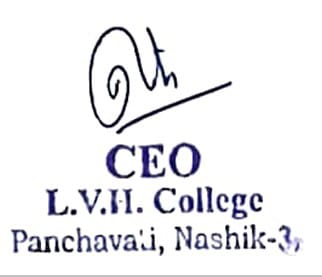 